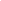 EJEMPLO DE UN PROYECTO DE APRENDIZAJECon situaciones problematizadoras o significativas(Según: Pedro Ravela)Lima, Marzo  de 2019                                       __________________                         __________________                         ________________                                                            Director                                                    subdirector                                                 DocenteTAREA - EVIDENCIA ACEPTABLE3er grado de Secundaria¡Alto!, si las tiras contaminas.¿Estamos dispuestos a hacer un esfuerzo?Los estudiantes elaboran en equipo una infografía, con diez consejos para cuidar su medio ambiente basándose en la versión popular de “LAUDATO SI” Comisión Episcopal para la Pastoral Social - CEAS. Papa Francisco. Crean un video corto exhortando a toda la comunidad educativa respecto a los diez consejos para cuidar la casa común.APRENDIZAJES ESPERADOS DE LA TAREA AUTÉNTICA COMO PROYECTOAPRENDIZAJES ESPERADOS DE LA TAREA AUTÉNTICA COMO PROYECTOAPRENDIZAJES ESPERADOS DE LA TAREA AUTÉNTICA COMO PROYECTOAPRENDIZAJES ESPERADOS DE LA TAREA AUTÉNTICA COMO PROYECTOAprendizajes esperados que se destacarán en el proyectoDescripción propia sobre lo que se espera que aprendan los estudiantes de 3er gradoTemas de reflexión que se priorizaránMateriales curriculares y extracurriculares que será necesario consultarCOMPETENCIAConstruye su identidad como persona humana, amada por Dios, digna, libre y trascendente, comprendiendo la doctrina de su propia religión, abierto al diálogo con las que le son cercanasCAPACIDADES- Conoce a Dios y asume su identidad religiosa como persona digna, libre y trascendente.- Cultiva y valora las manifestaciones religiosas de su entorno argumentando su fe de manera comprensible y respetuosa.COMPETENCIAAsume la experiencia del encuentro personal y comunitario con Dios en su proyecto de vida en coherencia con su creencia religiosa.CAPACIDADES- Transforma su entorno desde el encuentro personal y comunitario con Dios y desde la fe que profesa.- Actúa coherentemente en razón de su fe según los principios de su conciencia moral en situaciones concretas de la vida.Cuidar la casa común.Hoy, creyentes y no creyentes, estamos de acuerdo en que la Tierra es esencialmente una herencia común, cuyos frutos deben beneficiar a todos (…) Por consiguiente, todo planteo ecológico debe incorporar una perspectiva social que tenga en cuenta los derechos fundamentales de los más postergados (…)  El medio ambiente es un bien colectivo, patrimonio de toda la humanidad y responsabilidad de todos. (Papa Francisco, “Destino común de los bienes”, Carta Encíclica Laudato Si, 2015).Realidad de nuestra naturaleza.La naturaleza: Creación de Dios.Misión de la Iglesia por cuidado y conservación del medio ambienteSomos responsables de la creación de Dios.Programa curricularTexto o cuaderno de religión.BibliaDocumento conciliar      Versión popular de “LAUDATO SI” Comisión Episcopal para la Pastoral Social - CEAS. Papa Francisco.(Aula de silencio     Oración- meditación y reflexión)Canción – DinámicasPROYECTO DEL PRIMER TRIMESTRE DEL 3ER GRADO DE SECUNDARIATítulo: “Amamos y cuidamos lo que Dios ha creado con tanto amor”Segunda Unidad  (4 sesiones)PROYECTO DEL PRIMER TRIMESTRE DEL 3ER GRADO DE SECUNDARIATítulo: “Amamos y cuidamos lo que Dios ha creado con tanto amor”Segunda Unidad  (4 sesiones)PROYECTO DEL PRIMER TRIMESTRE DEL 3ER GRADO DE SECUNDARIATítulo: “Amamos y cuidamos lo que Dios ha creado con tanto amor”Segunda Unidad  (4 sesiones)PROYECTO DEL PRIMER TRIMESTRE DEL 3ER GRADO DE SECUNDARIATítulo: “Amamos y cuidamos lo que Dios ha creado con tanto amor”Segunda Unidad  (4 sesiones)Consigna:Elaboración de una infografía presentada a través de un video (Max. 5 min.) Indicar diez consejos para el cuidado del medio ambiente. (Referencia los consejos del Papa Francisco. Encíclica Laudato Si).Consigna:Elaboración de una infografía presentada a través de un video (Max. 5 min.) Indicar diez consejos para el cuidado del medio ambiente. (Referencia los consejos del Papa Francisco. Encíclica Laudato Si).Consigna:Elaboración de una infografía presentada a través de un video (Max. 5 min.) Indicar diez consejos para el cuidado del medio ambiente. (Referencia los consejos del Papa Francisco. Encíclica Laudato Si).Consigna:Elaboración de una infografía presentada a través de un video (Max. 5 min.) Indicar diez consejos para el cuidado del medio ambiente. (Referencia los consejos del Papa Francisco. Encíclica Laudato Si).Tema de Investigación: Información válida sobre el cuidado del medio ambiente el proceso de sensibilización y movilización en la defensa y el cuidado de la creación. Sabiendo que, existe un verdadero “derecho del ambiente” Primero, porque los seres humanos somos parte de ella. Segundo, Vivimos en comunión con él, porque el mismo ambiente comporta límites éticos que la acción humana debe reconocer y respetar.Tema de Investigación: Información válida sobre el cuidado del medio ambiente el proceso de sensibilización y movilización en la defensa y el cuidado de la creación. Sabiendo que, existe un verdadero “derecho del ambiente” Primero, porque los seres humanos somos parte de ella. Segundo, Vivimos en comunión con él, porque el mismo ambiente comporta límites éticos que la acción humana debe reconocer y respetar.Tema de Investigación: Información válida sobre el cuidado del medio ambiente el proceso de sensibilización y movilización en la defensa y el cuidado de la creación. Sabiendo que, existe un verdadero “derecho del ambiente” Primero, porque los seres humanos somos parte de ella. Segundo, Vivimos en comunión con él, porque el mismo ambiente comporta límites éticos que la acción humana debe reconocer y respetar.Tema de Investigación: Información válida sobre el cuidado del medio ambiente el proceso de sensibilización y movilización en la defensa y el cuidado de la creación. Sabiendo que, existe un verdadero “derecho del ambiente” Primero, porque los seres humanos somos parte de ella. Segundo, Vivimos en comunión con él, porque el mismo ambiente comporta límites éticos que la acción humana debe reconocer y respetar.Meta del proyecto: Que los estudiantes elaboren en un tiempo estimado de un mes, una infografía presentada a través de un video, Indicando diez consejos para el cuidado del medio ambiente y la exhortación de sensibilización y movilización en la defensa y el cuidado de la creación. Inspirados en los consejos del Papa Francisco. Encíclica Laudato Sí.Meta del proyecto: Que los estudiantes elaboren en un tiempo estimado de un mes, una infografía presentada a través de un video, Indicando diez consejos para el cuidado del medio ambiente y la exhortación de sensibilización y movilización en la defensa y el cuidado de la creación. Inspirados en los consejos del Papa Francisco. Encíclica Laudato Sí.Meta del proyecto: Que los estudiantes elaboren en un tiempo estimado de un mes, una infografía presentada a través de un video, Indicando diez consejos para el cuidado del medio ambiente y la exhortación de sensibilización y movilización en la defensa y el cuidado de la creación. Inspirados en los consejos del Papa Francisco. Encíclica Laudato Sí.Meta del proyecto: Que los estudiantes elaboren en un tiempo estimado de un mes, una infografía presentada a través de un video, Indicando diez consejos para el cuidado del medio ambiente y la exhortación de sensibilización y movilización en la defensa y el cuidado de la creación. Inspirados en los consejos del Papa Francisco. Encíclica Laudato Sí.Producto final: Una infografía presentada a través de un video. Indicando diez consejos para el cuidado del medio ambiente y la exhortación de sensibilización y movilización en la defensa y el cuidado de la creación.Producto final: Una infografía presentada a través de un video. Indicando diez consejos para el cuidado del medio ambiente y la exhortación de sensibilización y movilización en la defensa y el cuidado de la creación.Producto final: Una infografía presentada a través de un video. Indicando diez consejos para el cuidado del medio ambiente y la exhortación de sensibilización y movilización en la defensa y el cuidado de la creación.Producto final: Una infografía presentada a través de un video. Indicando diez consejos para el cuidado del medio ambiente y la exhortación de sensibilización y movilización en la defensa y el cuidado de la creación.Destinatarios: La infografía presentada a través de un video. Indicando diez consejos para el cuidado del medio ambiente y la exhortación de sensibilización y movilización en la defensa y el cuidado de la creación, estará dirigido a la comunidad educativa y la sociedad.Destinatarios: La infografía presentada a través de un video. Indicando diez consejos para el cuidado del medio ambiente y la exhortación de sensibilización y movilización en la defensa y el cuidado de la creación, estará dirigido a la comunidad educativa y la sociedad.Destinatarios: La infografía presentada a través de un video. Indicando diez consejos para el cuidado del medio ambiente y la exhortación de sensibilización y movilización en la defensa y el cuidado de la creación, estará dirigido a la comunidad educativa y la sociedad.Destinatarios: La infografía presentada a través de un video. Indicando diez consejos para el cuidado del medio ambiente y la exhortación de sensibilización y movilización en la defensa y el cuidado de la creación, estará dirigido a la comunidad educativa y la sociedad.ETAPA 1            DIÁLOGO SOBRE EL CAMBIO DE CULTURA FRENTE AL CUIDADO DEL MEDIO AMBIENTE                         (1era semana de clase) Consigna 1Reunidos en equipos los estudiantes dialogan lo que ven, lo que piensan, lo que sienten de manera individual sobre lo que está sucediendo con el medio ambiente en el que vivimos y las distintas realidades que lo destruyen día a día, el desafío urgente de amar, cuidar, proteger, nuestra casa común y la preocupación de unir a toda la familia humana en la búsqueda de su conservación.Comentan sobre el cambio de cultura, por ejemplo: tratamiento de la basura, tala de árboles, contaminación y desperdicio del agua, depredación de la flora y fauna, sistema de transporte, sistema político, modelo económico, etc. Estas situaciones evidencian nuestra indignación de violencia y destrucción de la naturaleza y de los pueblos que lo habitan. Este trabajo se desarrollará dentro de un clima de respeto, de escucha unos a otros, la puesta en práctica de la democracia, el derecho a la palabra, el derecho y la voluntad de escuchar.ETAPA 1            DIÁLOGO SOBRE EL CAMBIO DE CULTURA FRENTE AL CUIDADO DEL MEDIO AMBIENTE                         (1era semana de clase) Consigna 1Reunidos en equipos los estudiantes dialogan lo que ven, lo que piensan, lo que sienten de manera individual sobre lo que está sucediendo con el medio ambiente en el que vivimos y las distintas realidades que lo destruyen día a día, el desafío urgente de amar, cuidar, proteger, nuestra casa común y la preocupación de unir a toda la familia humana en la búsqueda de su conservación.Comentan sobre el cambio de cultura, por ejemplo: tratamiento de la basura, tala de árboles, contaminación y desperdicio del agua, depredación de la flora y fauna, sistema de transporte, sistema político, modelo económico, etc. Estas situaciones evidencian nuestra indignación de violencia y destrucción de la naturaleza y de los pueblos que lo habitan. Este trabajo se desarrollará dentro de un clima de respeto, de escucha unos a otros, la puesta en práctica de la democracia, el derecho a la palabra, el derecho y la voluntad de escuchar.ETAPA 1            DIÁLOGO SOBRE EL CAMBIO DE CULTURA FRENTE AL CUIDADO DEL MEDIO AMBIENTE                         (1era semana de clase) Consigna 1Reunidos en equipos los estudiantes dialogan lo que ven, lo que piensan, lo que sienten de manera individual sobre lo que está sucediendo con el medio ambiente en el que vivimos y las distintas realidades que lo destruyen día a día, el desafío urgente de amar, cuidar, proteger, nuestra casa común y la preocupación de unir a toda la familia humana en la búsqueda de su conservación.Comentan sobre el cambio de cultura, por ejemplo: tratamiento de la basura, tala de árboles, contaminación y desperdicio del agua, depredación de la flora y fauna, sistema de transporte, sistema político, modelo económico, etc. Estas situaciones evidencian nuestra indignación de violencia y destrucción de la naturaleza y de los pueblos que lo habitan. Este trabajo se desarrollará dentro de un clima de respeto, de escucha unos a otros, la puesta en práctica de la democracia, el derecho a la palabra, el derecho y la voluntad de escuchar.ETAPA 1            DIÁLOGO SOBRE EL CAMBIO DE CULTURA FRENTE AL CUIDADO DEL MEDIO AMBIENTE                         (1era semana de clase) Consigna 1Reunidos en equipos los estudiantes dialogan lo que ven, lo que piensan, lo que sienten de manera individual sobre lo que está sucediendo con el medio ambiente en el que vivimos y las distintas realidades que lo destruyen día a día, el desafío urgente de amar, cuidar, proteger, nuestra casa común y la preocupación de unir a toda la familia humana en la búsqueda de su conservación.Comentan sobre el cambio de cultura, por ejemplo: tratamiento de la basura, tala de árboles, contaminación y desperdicio del agua, depredación de la flora y fauna, sistema de transporte, sistema político, modelo económico, etc. Estas situaciones evidencian nuestra indignación de violencia y destrucción de la naturaleza y de los pueblos que lo habitan. Este trabajo se desarrollará dentro de un clima de respeto, de escucha unos a otros, la puesta en práctica de la democracia, el derecho a la palabra, el derecho y la voluntad de escuchar.Consigna 2.                                              (2da semana de clase)Reunidos en equipos los estudiantes analizan y conceptualizan el tema. El Papa Francisco, referente al medio ambiente afirma “Hoy creyentes y no creyentes estamos de acuerdo en que la tierra es esencialmente una herencia común, cuyos frutos deben beneficiar a todos… El medio ambiente es un bien colectivo, patrimonio de toda la humanidad y responsabilidad de todos. “Destino común de los bienes”, Carta Encíclica Laudato Si, 2015). Cualquier daño al ambiente, por tanto, es un daño a la humanidad. “Cada una de las creaturas, especialmente las vivientes, tiene un valor en sí misma, de existencia, de vida, de belleza y de interdependencia con las demás creaturas. (Asamblea de la ONU, 25 septiembre 2015).En perspectiva cristiana, espiritual, religiosa y trascendente, según los conceptos analizados los estudiantes plantean algunos concejos concretos para el cuidado del medio ambiente como acciones movilizadoras que incidan en la formación de una mayor conciencia en la defensa y cuidado de la creación.Consigna 3.                                             (3ra semana de clase)Elaboración de la infografía. Diez consejos para el cuidado del medio ambiente.En equipo, los estudiantes, de los consejos elaborados en la sesión anterior, seleccionan sólo diez, para ser puestas en la infografía.Diseñan la forma y la manera de la representación gráfica de la infografía, incluyen imágenes, ilustraciones, texto y diagramas. Para ello, deberán buscar información que brinda varias alternativas de solución para el cuidado de la naturaleza. (Por ejemplo: la oración) (Buscar noticias, artículos, libros, publicaciones, internet, programas de televisión, museos, etc.)Revisan el material borrador de la infografía sobre aspectos tomados en cuenta en la consigna.ETAPA 2.     GRABAR, EDITAR Y PROMOCIONAR LA INFOGRAFIA REPRESENTADA EN UN VIDEOConsigna 4.                                             (4ta semana de clase)  Los estudiantes, con la infografía debidamente elaborada, usando el mejor equipo de filmación o Smartphone, graban y editan el video de 5 min. Exhortan a la Comunidad Educativa y a la sociedad a la defensa y al cuidado de la creación. Estamos llamados a construir una ciudadanía ecológica, a crear sentimientos y acciones movilizadoras que incidan en la formación de una mayor conciencia en la defensa y cuidado de la creación y cambio de paradigma consumista y de interese personales egoístas. La situación ambiental, amerita acciones inmediatas y decididas por todos quienes la habitamos. Se requiere una reunión de fuerzas y una unidad de realización. La conversión ecológica implica, crear un dinamismo de cambio duradero es decir una conversión comunitaria. (“Conversión ecológica”, Carta Encíclica Laudato Si, junio 2015).Distribuyen el video: usan plataformas como YouTube. WhatsApp, Facebook. Etc.Motivan a los participantes a comentar lo escuchado con sus familiares, amigos y conocidos, a que se informen más sobre el tema ambiental que los afecta y estimularlos a crear sus propias imágenes e historias como una forma de visibilizar desde su propia práctica lo que ocurre en su barrio, ciudad y país.Consigna 2.                                              (2da semana de clase)Reunidos en equipos los estudiantes analizan y conceptualizan el tema. El Papa Francisco, referente al medio ambiente afirma “Hoy creyentes y no creyentes estamos de acuerdo en que la tierra es esencialmente una herencia común, cuyos frutos deben beneficiar a todos… El medio ambiente es un bien colectivo, patrimonio de toda la humanidad y responsabilidad de todos. “Destino común de los bienes”, Carta Encíclica Laudato Si, 2015). Cualquier daño al ambiente, por tanto, es un daño a la humanidad. “Cada una de las creaturas, especialmente las vivientes, tiene un valor en sí misma, de existencia, de vida, de belleza y de interdependencia con las demás creaturas. (Asamblea de la ONU, 25 septiembre 2015).En perspectiva cristiana, espiritual, religiosa y trascendente, según los conceptos analizados los estudiantes plantean algunos concejos concretos para el cuidado del medio ambiente como acciones movilizadoras que incidan en la formación de una mayor conciencia en la defensa y cuidado de la creación.Consigna 3.                                             (3ra semana de clase)Elaboración de la infografía. Diez consejos para el cuidado del medio ambiente.En equipo, los estudiantes, de los consejos elaborados en la sesión anterior, seleccionan sólo diez, para ser puestas en la infografía.Diseñan la forma y la manera de la representación gráfica de la infografía, incluyen imágenes, ilustraciones, texto y diagramas. Para ello, deberán buscar información que brinda varias alternativas de solución para el cuidado de la naturaleza. (Por ejemplo: la oración) (Buscar noticias, artículos, libros, publicaciones, internet, programas de televisión, museos, etc.)Revisan el material borrador de la infografía sobre aspectos tomados en cuenta en la consigna.ETAPA 2.     GRABAR, EDITAR Y PROMOCIONAR LA INFOGRAFIA REPRESENTADA EN UN VIDEOConsigna 4.                                             (4ta semana de clase)  Los estudiantes, con la infografía debidamente elaborada, usando el mejor equipo de filmación o Smartphone, graban y editan el video de 5 min. Exhortan a la Comunidad Educativa y a la sociedad a la defensa y al cuidado de la creación. Estamos llamados a construir una ciudadanía ecológica, a crear sentimientos y acciones movilizadoras que incidan en la formación de una mayor conciencia en la defensa y cuidado de la creación y cambio de paradigma consumista y de interese personales egoístas. La situación ambiental, amerita acciones inmediatas y decididas por todos quienes la habitamos. Se requiere una reunión de fuerzas y una unidad de realización. La conversión ecológica implica, crear un dinamismo de cambio duradero es decir una conversión comunitaria. (“Conversión ecológica”, Carta Encíclica Laudato Si, junio 2015).Distribuyen el video: usan plataformas como YouTube. WhatsApp, Facebook. Etc.Motivan a los participantes a comentar lo escuchado con sus familiares, amigos y conocidos, a que se informen más sobre el tema ambiental que los afecta y estimularlos a crear sus propias imágenes e historias como una forma de visibilizar desde su propia práctica lo que ocurre en su barrio, ciudad y país.Consigna 2.                                              (2da semana de clase)Reunidos en equipos los estudiantes analizan y conceptualizan el tema. El Papa Francisco, referente al medio ambiente afirma “Hoy creyentes y no creyentes estamos de acuerdo en que la tierra es esencialmente una herencia común, cuyos frutos deben beneficiar a todos… El medio ambiente es un bien colectivo, patrimonio de toda la humanidad y responsabilidad de todos. “Destino común de los bienes”, Carta Encíclica Laudato Si, 2015). Cualquier daño al ambiente, por tanto, es un daño a la humanidad. “Cada una de las creaturas, especialmente las vivientes, tiene un valor en sí misma, de existencia, de vida, de belleza y de interdependencia con las demás creaturas. (Asamblea de la ONU, 25 septiembre 2015).En perspectiva cristiana, espiritual, religiosa y trascendente, según los conceptos analizados los estudiantes plantean algunos concejos concretos para el cuidado del medio ambiente como acciones movilizadoras que incidan en la formación de una mayor conciencia en la defensa y cuidado de la creación.Consigna 3.                                             (3ra semana de clase)Elaboración de la infografía. Diez consejos para el cuidado del medio ambiente.En equipo, los estudiantes, de los consejos elaborados en la sesión anterior, seleccionan sólo diez, para ser puestas en la infografía.Diseñan la forma y la manera de la representación gráfica de la infografía, incluyen imágenes, ilustraciones, texto y diagramas. Para ello, deberán buscar información que brinda varias alternativas de solución para el cuidado de la naturaleza. (Por ejemplo: la oración) (Buscar noticias, artículos, libros, publicaciones, internet, programas de televisión, museos, etc.)Revisan el material borrador de la infografía sobre aspectos tomados en cuenta en la consigna.ETAPA 2.     GRABAR, EDITAR Y PROMOCIONAR LA INFOGRAFIA REPRESENTADA EN UN VIDEOConsigna 4.                                             (4ta semana de clase)  Los estudiantes, con la infografía debidamente elaborada, usando el mejor equipo de filmación o Smartphone, graban y editan el video de 5 min. Exhortan a la Comunidad Educativa y a la sociedad a la defensa y al cuidado de la creación. Estamos llamados a construir una ciudadanía ecológica, a crear sentimientos y acciones movilizadoras que incidan en la formación de una mayor conciencia en la defensa y cuidado de la creación y cambio de paradigma consumista y de interese personales egoístas. La situación ambiental, amerita acciones inmediatas y decididas por todos quienes la habitamos. Se requiere una reunión de fuerzas y una unidad de realización. La conversión ecológica implica, crear un dinamismo de cambio duradero es decir una conversión comunitaria. (“Conversión ecológica”, Carta Encíclica Laudato Si, junio 2015).Distribuyen el video: usan plataformas como YouTube. WhatsApp, Facebook. Etc.Motivan a los participantes a comentar lo escuchado con sus familiares, amigos y conocidos, a que se informen más sobre el tema ambiental que los afecta y estimularlos a crear sus propias imágenes e historias como una forma de visibilizar desde su propia práctica lo que ocurre en su barrio, ciudad y país.Consigna 2.                                              (2da semana de clase)Reunidos en equipos los estudiantes analizan y conceptualizan el tema. El Papa Francisco, referente al medio ambiente afirma “Hoy creyentes y no creyentes estamos de acuerdo en que la tierra es esencialmente una herencia común, cuyos frutos deben beneficiar a todos… El medio ambiente es un bien colectivo, patrimonio de toda la humanidad y responsabilidad de todos. “Destino común de los bienes”, Carta Encíclica Laudato Si, 2015). Cualquier daño al ambiente, por tanto, es un daño a la humanidad. “Cada una de las creaturas, especialmente las vivientes, tiene un valor en sí misma, de existencia, de vida, de belleza y de interdependencia con las demás creaturas. (Asamblea de la ONU, 25 septiembre 2015).En perspectiva cristiana, espiritual, religiosa y trascendente, según los conceptos analizados los estudiantes plantean algunos concejos concretos para el cuidado del medio ambiente como acciones movilizadoras que incidan en la formación de una mayor conciencia en la defensa y cuidado de la creación.Consigna 3.                                             (3ra semana de clase)Elaboración de la infografía. Diez consejos para el cuidado del medio ambiente.En equipo, los estudiantes, de los consejos elaborados en la sesión anterior, seleccionan sólo diez, para ser puestas en la infografía.Diseñan la forma y la manera de la representación gráfica de la infografía, incluyen imágenes, ilustraciones, texto y diagramas. Para ello, deberán buscar información que brinda varias alternativas de solución para el cuidado de la naturaleza. (Por ejemplo: la oración) (Buscar noticias, artículos, libros, publicaciones, internet, programas de televisión, museos, etc.)Revisan el material borrador de la infografía sobre aspectos tomados en cuenta en la consigna.ETAPA 2.     GRABAR, EDITAR Y PROMOCIONAR LA INFOGRAFIA REPRESENTADA EN UN VIDEOConsigna 4.                                             (4ta semana de clase)  Los estudiantes, con la infografía debidamente elaborada, usando el mejor equipo de filmación o Smartphone, graban y editan el video de 5 min. Exhortan a la Comunidad Educativa y a la sociedad a la defensa y al cuidado de la creación. Estamos llamados a construir una ciudadanía ecológica, a crear sentimientos y acciones movilizadoras que incidan en la formación de una mayor conciencia en la defensa y cuidado de la creación y cambio de paradigma consumista y de interese personales egoístas. La situación ambiental, amerita acciones inmediatas y decididas por todos quienes la habitamos. Se requiere una reunión de fuerzas y una unidad de realización. La conversión ecológica implica, crear un dinamismo de cambio duradero es decir una conversión comunitaria. (“Conversión ecológica”, Carta Encíclica Laudato Si, junio 2015).Distribuyen el video: usan plataformas como YouTube. WhatsApp, Facebook. Etc.Motivan a los participantes a comentar lo escuchado con sus familiares, amigos y conocidos, a que se informen más sobre el tema ambiental que los afecta y estimularlos a crear sus propias imágenes e historias como una forma de visibilizar desde su propia práctica lo que ocurre en su barrio, ciudad y país.